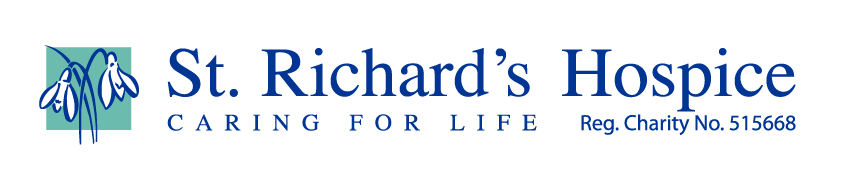 Food Idioms  Can you guess which fruit-themed idioms these clues are pointing to?To become daft or crazy:		Go __________________Calm and composed:		Cool ________________________Very red:		As __________________________To fail or go wrong:		Go _____________________An easy or pleasant job:		P___________________Don’t care at all:		I don’t_________________________Gossip:		Through the ______________________To develop in a positive way:  To _____________________The final things that makes something special:	The ___________________New York City:		Big ____________To spoil something:		Upset __________________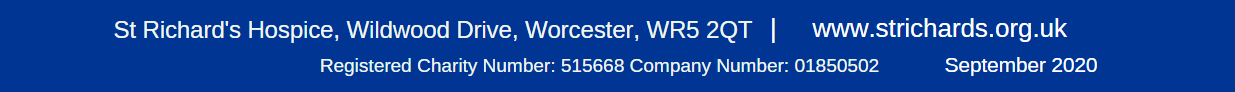 Food Idioms answers To become daft or crazy:		Go bananasCalm and composed:		Cool as a cucumberVery red:		As red as a cherryTo fail or go wrong:		Go pear shapedAn easy or pleasant job:		Plum jobDon’t care at all:		I don’t give a figGossip:		Through the grapevineTo develop in a positive way:  To bear fruitThe final things that makes something special:	The cherry on the cakeNew York City:		Big AppleTo spoil something:		Upset the apple cart